Диспут: « Люди, общаясь, создают друг друга»!Прошел 29 октября 2015 года в ПОСШ №3.«Речь… характеризует человека, его умение точно и правильно мыслить, его уважение к другим, его «опрятность» в широком смысле этого слова.И по тому, как человек говорит, мы сразу и легко можем судить о том, с кем имеем дело: мы можем определить степень интеллигентности человека, степень его возможной «закомплексованности». Высказываем русского ученого, академика Дмитрия Сергеевича Лихачева, заведующая детским сектором «МЦБ» Валентина Васильевна Олейникова, начала встречу с ребятами из 5 класса общеобразовательной школы №3. Верный способ узнать человека – его умственное развитие, его моральный облик, его характер – прислушаться к тому, как он говорит. На примерах общения в классе, школе, дома мы старались разобраться, почему так говорят. Человек  уравновешенный, умный не будет без нужды кричать, громко разговаривать, употреблять жаргонные слова. Вместе с ребятами выясняли давление влияние и давление среды окружения, каким образом мнение других влияет на поведение человека. Обсудили что значит «Понимать человека…», «Почему нравиться  (не нравиться) в обществе сверстников», «Друг – это кто…». Вспомнили пословицы и поговорки о языке и речи. Валентина Васильевна привела примеры высказываний великих мыслителей и философов о человеческой речи. Ребятам было предложено рефлексивное упражнение «Я считаю, что…» , ответив на вопросы  «да» или «нет» и посчитав баллы, можно было определить  насколько ты коммуникабелен. Так же ребята поучаствовали в тестах «Добрый ли ты человек» и «Умеете ли вы слушать собеседника»?В завершении мероприятия Валентина Васильевна предложила ребятам, понаблюдать, как говорят окружающие их дома, на улице, в общественных местах люди. Проанализировать газетные статьи, заголовки в журналах и т.д.       Ребятам встреча понравилась и была очень полезна.Материал подготовила Олейникова Валентина Васильевна  (заведующая детским сектором «МЦБ»)МБУК Песчанокопского района «Межпоселенческая центральная библиотека» детский сектор.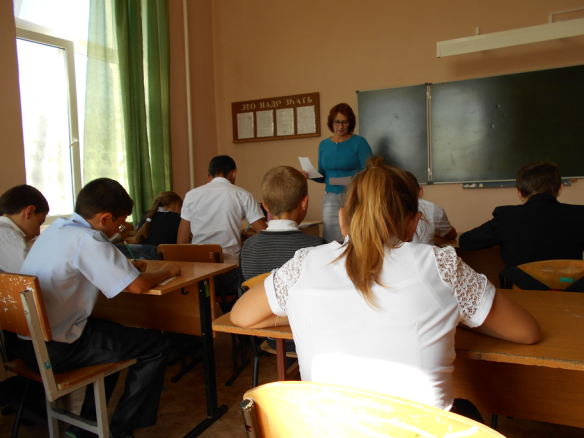 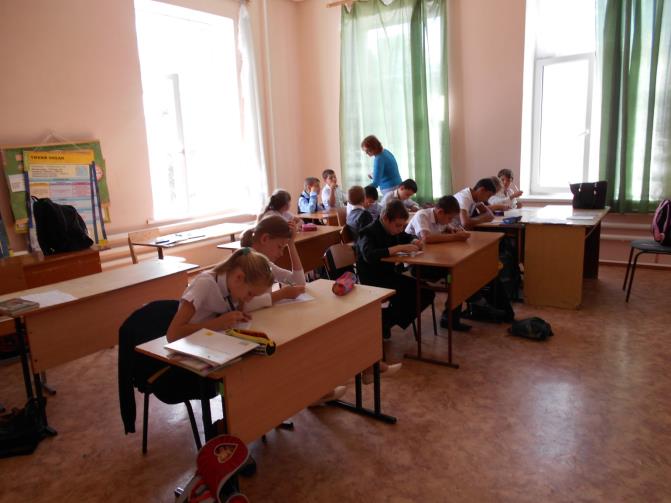 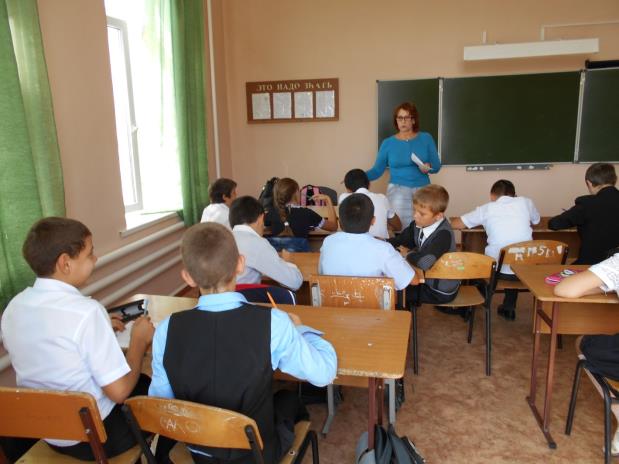 